Úkoly pro žáky 7. A na období 15. 6. –  19. 6. 2020 ČJ - JVTéma: Opakování a procvičování učivaÚkol:1. Doplň i / y do výrazůSlep __ čí  vejce,  v  __  ří  prach,  dob __ tčí  nápoj,  zmrzl  __  nový  pohár,  pl  __  šový  medv  __ dek, starožitný náb  __  tek, slepá  ul  __ ce, chm  __ říčko, op __ lovat květinu,  op __ lovat dřevo	2. Doplň správné písmeno – p / b;   d / t;  ď / ť ;  h / ch ;  v / f;  z / s;  ž / š;  …..Bolavý zu ___ , zlomený ne __ t,  čerstvý tvaro__ , he  __ ká  dí __ ka, zaoceánská lo ___ , vysoká vě __ , tenký le __ , přímořský přísta __ , pohá __ ka, sla __ ký  me  __ , hladový le __ .3. Doplň ú / ů ( na začátku slova = ú, uprostřed slova a na konci = ů )P __ da,  p __ lka,   __ tvar,  k __ l ,  m __ j , __ stavní, d __ lek,  pr __ liv,  __ věr,  s __ l,  __ žeh.ČJ – LV Téma: Plynulá četba s porozuměním, odpovědi na otázkyÚkol: Přečíst článek str. 56 Helena Šmahelová: KuchařiOdpovědi na otázky z článku:1. Jak se jmenuje kuchařka? __________________________________________2. Jaké plody chtěla vařit kuchařka? ____________________________________3. Jak přezdívali Jardu?  ______________________________________________4. Jak se jmenuje dílo, z něhož je úryvek _________________________________ČJ – KSVTéma: Vyplňování tiskopisůÚkol: Na poště si vezmi poštovní poukázku typu A – vyplň odesílatele a adresáta, částka = 89 Kč; slovy -  osmdesátdevět = částka se píše vcelku bez mezer.Odesílatel = TY, adresát = dle Tvé voby – kamarád, rodič, babička, dědeček, …Adresa = jméno + příjmení, ulice + číslo popisné, město + poštovní směrovací číslo MTéma: Procvičování a opakování učivaÚkol:1. Sečti a odečti čísla a proveď zkoušku správnosti:7 5 3	9 2 1	ZK.:	__________________  	2 5 8  7 4 5	ZK.:_______________1 9 8    0 3 9		__________________	– 8 2  9 6 7	        ___________________________	_____________________	____________         __________________2. Vynásob čísla a zkoušku správnosti proveď na kalkulačce ( výsledek násobení : násobkem; David a Martin 2 příklady, které si vyberete ):5 3 2				4 8 9			    7 5 3			2 3 1.     8				   .   6			        .  9			.      5____				_____		   _____   		         _____3. Proveď dělení čísel se zbytkem ( David a Martin podtržené příklady ): 53 : 8 = _____________			42 : 9 = _______________12 : 7 = ______________		26 : 3 = _______________45 : 6 = ______________		85 : 10 = ______________4. Zaokrouhli čísla na řád 100 000 ( David a Martin pouze podtržená čísla ):945 782   ________________		463 128  _______________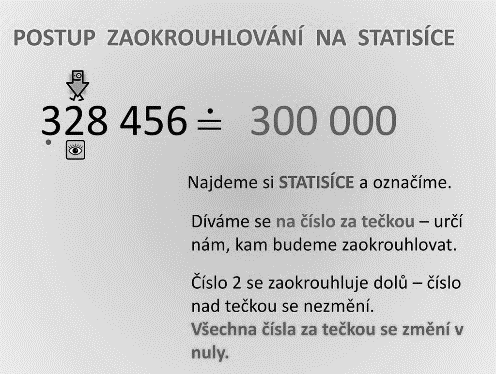 654 123  ________________			125 789  _______________5. Znázorni zaokrouhlená čísla na číselné ose.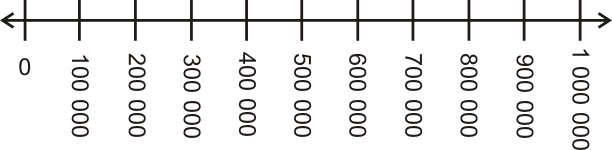 MGTéma: Procvičování a opakování učiva – rýsování rovinných útvarůÚkol: Narýsuj obdélník ABCD, a = 9 cm, b = 6 cmPTéma: Procvičování a opakování učiva – okopaniny, olejninyÚkol: A) Spoj správně čarou název plodiny a její zařazení okopanina  x  olejnina: řepa krmná						slunečnice					mák setýolivovník						řepa obecná cukrovka		OKOPANINY				OLEJNINYpodzemnice olejná						lilek bramborřepka olejka		B) Zakroužkuj správnou odpověď:1. Olej se získává a) z kořene rostlin					b) ze semene rostlin2. Olejniny pěstované v ČR jsou:a) podzemnice olejná, olivovník, sója		b) řepka olejka, slunečnice, len, mák setý3. Z kořene řepy obecné cukrovky vyrábíme:a) mouku						b) cukr4. Melasa je hnědá sladká tekutina, která slouží jako:a) přísada do krmiva pro dobytek			b) na výrobu cukrovinek5. Řepný chřást, který slouží jako krmivo pro dobytek, drůbež i k silážování jsou:a) květy						b) listyC ) Napiš alespoň 3 významy pěstování rostliny – lilek brambor ___________________________________________________________________________________________________ZTéma: Procvičování a opakování učiva o Evropě – použij ATLAS – pohoří zaznač hnědě, do okýnek napiš název města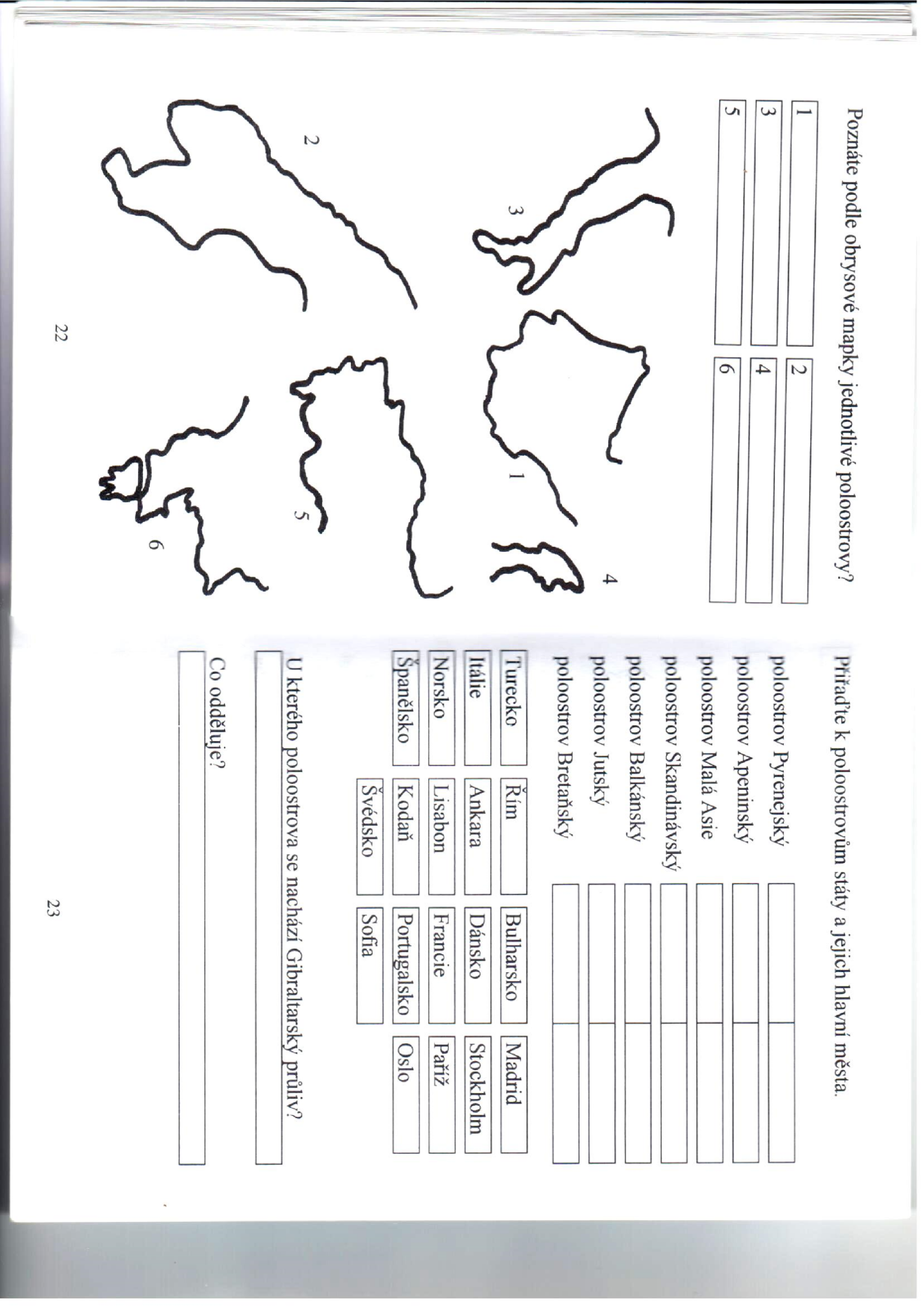 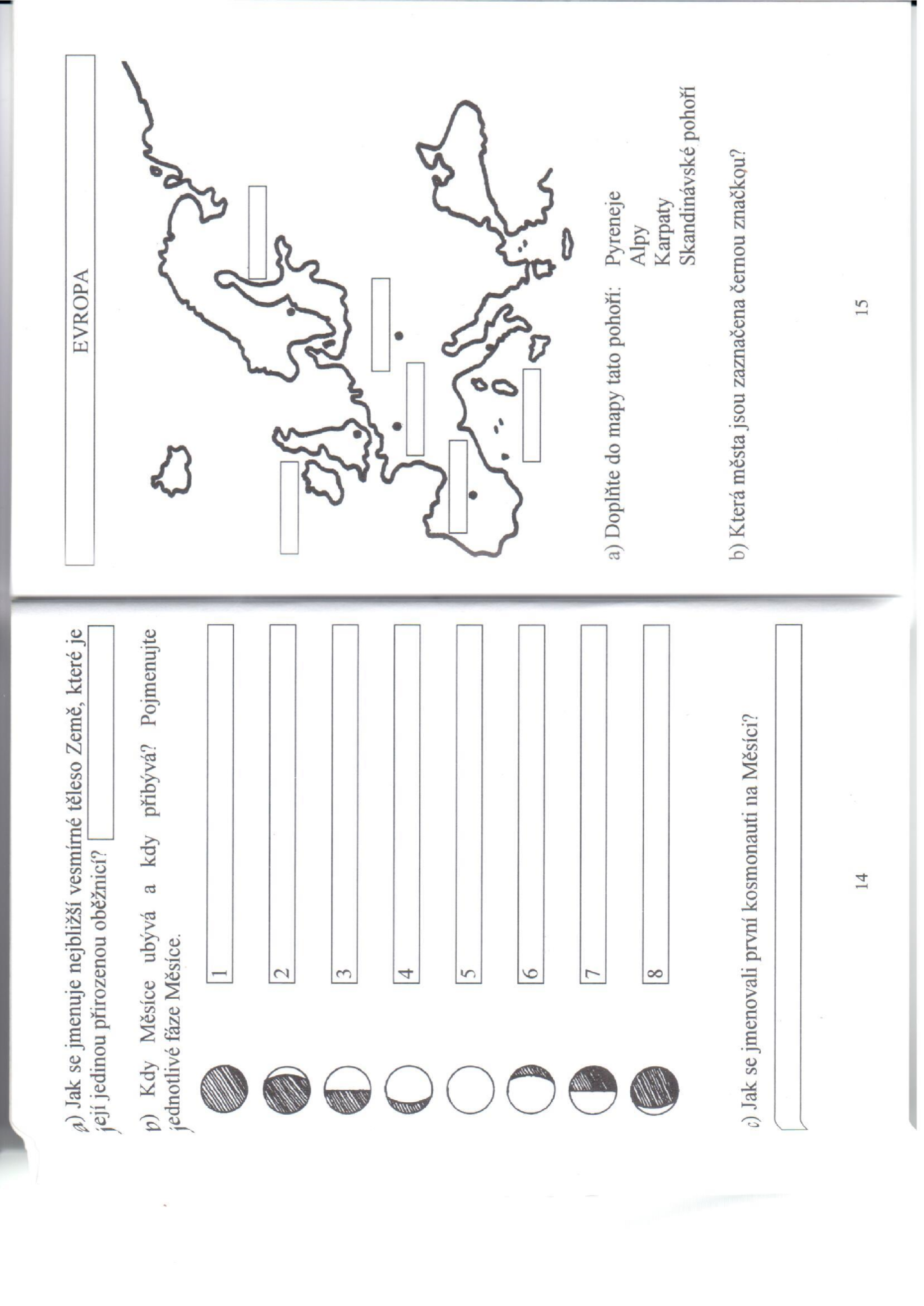 FTéma: Procvičování a opakování učiva:  Zdroje energie, obnovitelné a neobnovitelné zdrojeÚkol: A) Zakroužkuj správnou odpověď:1. Energetika je :a) průmyslové odvětví zabývající se všemi možnými zdroji energieb) odvětví zabývající se zdravou výživou2. Hlavním produktem výroby je :a) potravinab) elektřina3. Za zdroj energie považujeme materiál, z kterého můžeme vyrobit:a) elektřinub) pohonnou hmotuB) Spoj správně čarou obnovitelný  x  neobnovitelný zdroj energiePřipomeňme si: obnovitelný zdroj = zdroj přímo z přírody nebo jej může člověk vytvořit   neobnovitelný zdroj = zdroj z přírody vytvářený přírodou vývojem, člověk jej     čerpá – těží jako surovinu, ale neobnoví jej ihnedropa						Slunce			biomasa	OBNOVITELNÉ  ZDROJE		NEOBNOVITELNÉ  ZDROJE	voda								vítr		zemní plyn					jaderná energie – jádroC )  Napiš alespoň 3 druhy elektráren:________________________________________________________________________________________________________________________________________________ Nj 7.A, B, 8.ASpoj zájmeno se slovesem wohnenwir			wohneich			wohnenSie, sie		wohnter, sie, es		wohnenihr			wohnstdu			wohntPřelož do němčiny – dávej pozor na slovosled!Jmenuji se Emil.Bydlím v Hodoníně.Můj bratr se jmenuje Jens, moje sestra se jmenuje Ute.Já a bratr hrajeme tenis.Zítra je sobota.AJ   15. 6.- 19. 6.Tento týden doplníme slova (sheep, three, one) do písničky.Písničku si pusťte na you tube https://www.youtube.com/watch?v=MR5XSOdjKMABAA BAA BLACK SHEEPBaa baa black ____________Have you any wool?Yes sir, yes sir________  bags   full.One for masterAnd one for the dameAnd ________ for little boyWho lives down the lane.Děkuji vám za vaši práci i všem, kteří vám pomáhali. Přeji vám krásné prázdniny!DD: Téma: Čeští bratři - nová křesťanská církev
Úkoly: 1. Učebnice dějepisu str. 56-57
2. Text neopisuj, vytiskni si ho a doplň chybějící informace
3. Do závorky napíšu stranu a řádek, kde najdeš hledané slovo

Text k tématu: "Čeští bratři" = nová křesťanská církev
1. Zakladatel nové církve se jmenoval Petr Ch _ _ či _ _ ý. (str. 56, řádek 12 prvního sloupce)
2. Nebyli to ani katolí _ _ ani husi _ _.
3. Chelči _ _ _ důsledně odmítal n _ _ _ _ í, v _ _ _ u, re _ _ _ _ _ i. (str. 56, řádek 13, 14)
4. Chel _ _ _ _ ý hlásal, že každý člověk musí snášet svůj ži _ _ _ _ í ú _ _ l. (str. 56, řádek 15,16)
5. Říkal, že není tro _ _ ho l _ _ u: p _ _ i, k _ _ _ í, ostatní. (str.56, řádek 1,2,3,4 druhého sloup.)
6. Lidé jsou si před Bohem r _ _ _ i. (str. 56, řádek 5 druhého sloupce)
7. A jejich povinností je řídit se svatým p _ _ _ _ m = B _ _ _ í. (str.56, řádek 6)
8. Roku 1457 odešel s přáteli do vesničky K _ _ _ _ _ _ u. (str. 56, řádek 12)
9. Přišli s ním se _ _ _ _ i, řeme _ _ _ _ ci, ze _ _ _ é, kně _ _. (str.56, řádek 13,14)
10. Začali si říkat b _ _ _ _ i. (str.56, řádek 16)
11. V Kunval _ _ žili v přá _ _ _ _ _ _ í jako první k_ _ _ _ _ _ é.(str. 57, řádek 1,2,3)
12. Dlouho však klid n _ _ _ _ i. (str. 57, řádek 4)
13. Okolní faráři začali na ně ž _ _ _ _ _ t. (str.57, řádek 5)
14. Pomluvy a žaloby se dostaly až k samotnému krá _ _ Ji _ _ _ u. (str.57, řádek 12,13,14)
15. Jiří z Po _ _ _ _ _ d proti bratřím několikrát vy _ _ _ _ _ _ l. (str. 57, řádek 14,15)
16. Později byla celá bratrská osada r _ _ p _ _ š _ _ . (str.57, řádek 15,16)
17. Čeští b_ _ _ _ i se však umlčet n _ _ _ _ i. (str. 57, řádek 17,18)
18. Strádali ve v _ _ _ _ í. (str. 57, řádek 18)
19. Ukrývali se v h _ _ _ ch, v l _ _ _ ch, v j _ _ _ _ _ _ ch. (str. 57, řádek 19)
20. Byli pronásle _ _ _ _ ni a patřil k nim i Jan Amos K _ _ _ _ _ _ ý. (str. 57, řádek 20, 24)